Выйти из ситуации, когда вдруг покажется, что нужно применить наказание, или предупредить эту ситуацию помогут следующие рекомендации: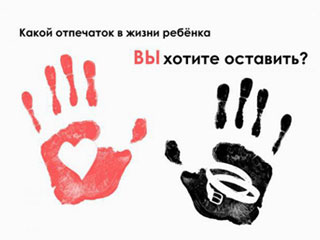 1. Прислушивайтесь к своему ребенку, старайтесь услышать и понять его. Вникните в проблему ребенка. Не обязательно соглашаться с точкой зрения ребенка, но благодаря родительскому вниманию он почувствует свою значимость и ощутит свое человеческое достоинство.2. Принимайте решения совместно с ребенком, а также дайте ему право принимать самостоятельные решения: ребенок охотнее подчиняется тем правилам, которые устанавливал сам. При этом мы не отрицаем, что некоторые решения могут принимать только родители. Предоставьте ребенку право выбора, чтобы он реально почувствовал, что волен сам выбирать из нескольких возможностей.3. Постарайтесь предупредить ситуацию или изменить ее так, чтобы ребенку не нужно было бы вести себя неправильно.4. Предоставляйте ребенку возможность отдохнуть, переключиться с одного вида деятельности на другой.5. Требуя что-то от ребенка, давайте ему четкие и ясные указания. Но не возмущайтесь, если ребенок, может "быть, что-то не понял или забыл. Поэтому снова и снова, без раздражения, терпеливо разъясняйте суть своих требований. Ребенок нуждается в повторении.6. Не требуйте от ребенка сразу многого, дайте ему постепенно освоить весь набор ваших требований: он просто не может делать все сразу.7.Не предъявляйте ребенку непосильных требований: нельзя от него ожидать выполнения того, что он не в силах сделать.8.Не действуйте сгоряча. Остановитесь и проанализируйте, почему ребенок ведет себя так, а не иначе, о чем свидетельствует его поступок.9.Подумайте, в чем трудность ситуации, в которую попал ребенок? Чем вы можете помочь ребенку в этой ситуации? Как поддержать его?Желаем успехов в трудном деле воспитания детей!